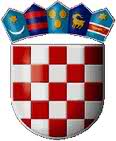   REPUBLIKA HRVATSKAVARAŽDINSKA ŽUPANIJA      OPĆINA SVETI ILIJA             Općinsko vijećeKLASA: 363-01/17-03/03-04URBROJ: 2186/08-17-01Sveti Ilija, 13.12.2017.											                                        	Na temelju članka 23. stavka 5. i članka 1. Zakona o održivom gospodarenju otpadom („Narodne novine“ broj 94/13 i 73/17) i članka 30. Statuta Općine Sveti Ilija („Službeni vjesnik Varaždinske županije“, broj 25/13, 48/13 i 11/17), Općinsko vijeće Općine Sveti Ilija na svojoj 04. sjednici održanoj dana 13.12.2017. donosi O D L U K U o zajedničkoj provedbi mjera gospodarenja otpadomČlanak 1.	Ovom Odlukom o zajedničkoj provedbi mjera gospodarenja otpadom (u daljnjem tekstu: Odluka) utvrđuje se potreba zajedničke provedbe mjera gospodarenja otpadom u okviru obveza jedinica lokalne samouprave utvrđene odredbama članka 28. stavak 1. Zakona o održivom gospodarenju otpadom.	Općina Sveti Ilija, Općina Gornji Kneginec i Općina Jalžabet će sporazumno osigurati zajedničku provedbu mjera gospodarenja otpadom.Članak 2.	Opseg zajedničkih mjera gospodarenja otpadom određen je Sporazumom o zajedničkoj provedbi mjera gospodarenja otpadom (u daljnjem tekstu: Sporazum) koji se nalazi u prilogu ove Odluke i čini njezin sastavni dio.	Predmet Sporazuma iz stavka 1 je ugovaranje uvjeta zajedničkog korištenja reciklažnog dvorišta u Gornjem Knegincu, u vlasništvu Općine Gornji Kneginec, izgrađenog na k.č.br. 330/21 u k.o. Kneginec.  Reciklažnim dvorište upravlja društvo Čistoća d.o.o. koje na području Općine Sveti Ilija vrši uslugu prikupljanja miješanog komunalnog otpada.Članak 3.	Nakon usvajanja ove Odluke, ovlašćuje se općinskog načelnika da sklopi Sporazum s Općinom Gornji Kneginec i Općinom Jalžabet.Članak 4.	Ova Odluka stupa na snagu osmog dana od dana objave u „Službenom vjesniku Varaždinske županije“.							          Predsjednik Općinskog vijeća								 Zdravko Ostroški, dipl. ing.												